Smlouva o poskytnutí finančního zvýhodněníAstellas Pharma s.r.o.sídlo: 	Rohanské nábřeží 678/29, 186 00, Praha 8IČO: 		26432765DIČ:		 CZ26432765číslo účtu 	3120000009/7910společnost zapsaná v obchodním rejstříku vedeném Městským soudem v Praze, sp.zn. C, 81789zastoupená: 	Ing. Rudolfem Kozákem jednatelem a Dilek Aldemir Cevik, jednatelem(dále jen „Společnost”)a 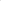 Nemocnice Na BulovceSídlo: 	Budínova 67/2, 180 81, Praha 8- LibeňIČO: 		00064211DIČ:		CZ00064211zastoupená: 	Mgr. Janem Kvačkem, ředitelem(dále jen „Odběratel“)uzavírají dnešního dne, měsíce a roku podle ustanovení § 1746 odst. 2 občanského zákoníku v platném znění tutoSmlouvu o poskytnutí finančního zvýhodněníPreambule Odběratel odebírá z distribuční sítě v České republice zahrnující také Společnost (dále jen „Distribuční síť') zboží uvedené v Příloze č. 1 této smlouvy (dále jen „Zboží”), a to v množství potřebném pro výkon jeho činnosti. Jednotlivé kupní smlouvy na dodávky Zboží realizované prostřednictvím distributora nejsou předmětem ujednání této smlouvy nijak dotčeny.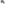 I.Předmět smlouvySpolečnost se zavazuje poskytnout prostřednictvím distributora Odběrateli finanční zvýhodnění (dále jen „Zvýhodnění”) za odběr Zboží za podmínek uvedených v Příloze č. 1 této smlouvy a při jejich splnění a v tam uvedené výši. Zvýhodnění bude v takovém případě vypočteno podle Přílohy č. 1 této smlouvy.Cenou balení Zboží se pro účely této smlouvy rozumí cena vyfakturovaná distributorem Odběrateli bez DPH v příslušném referenčním období.Referenčním obdobím se pro účely této smlouvy rozumí období určené Přílohou č. 1. Dojde — li v referenčním období k významným změnám cen Zboží, případně ke změnám v portfoliu Zboží vstoupí obě smluvní strany do jednání o případné revizi Příloh této smlouvy.Distributor po udělení pokynu Společnosti realizovaného na základě údajů o prodeji Zboží Odběrateli prostřednictvím distributora v daném referenčním období, a po vzájemném odsouhlasení prodejů mezi Společností a Odběratelem, vystaví vyúčtování Zvýhodnění - opravný daňový doklad, který zašle Odběrateli do 15-ti dnů ode dne skončení referenčního období. Za den uskutečnění zdanitelného plnění se považuje den, kdy došlo k vzájemnému písemnému odsouhlasení kalkulace finančního zvýhodnění, které jsou Společnost a Odběratel povinni v dobré víře učinit bez zbytečného odkladu po skončení referenčního období. Splatnost takto vystaveného opravného daňového dokladu je shodná se splatností faktur vystavovaných distributorem. V případě, že dojde k ukončení této smlouvy před uplynutím referenčního období, poskytne Společnost resp. disributor Odběrateli Zvýhodnění v poměrné výši (alikvotní část) za takové zkrácené referenční období, Zvýhodnění bude vyplaceno v souladu s ustanovením odstavce 5. tohoto článku. II.Další ujednáníSmluvní strany shodně prohlašují, že Odběratel není a nebude jakkoliv zavázán odebírat Zboží, a to ani od třetích osob v jakémkoli množství a i nadále disponuje absolutní volností co do výběru Zboží, a to bez ohledu na to, zda jsou vyráběny či dodávány Společností nebo jiným dodavatelem.Společnost výslovně prohlašuje, že poskytnutí Zvýhodnění není pobídkou či návodem na neoprávněné čerpání prostředků z veřejného zdravotního pojištění a zároveň prohlašuje, že jí nejsou známé žádné skutečnosti, které by bránily poskytnutí tohoto Zvýhodnění. Případné závazky Odběratele vůči zdravotním pojišťovnám a jejich vypořádání jsou jeho výhradní záležitostí.Společnost výslovně prohlašuje, že veškeré finanční prostředky tvořící Zvýhodnění nepochází z veřejných prostředků.III.Mlčenlivost1.	Smluvní strany se zavazují, že nezveřejní či jiným způsobem nezpřístupní třetím osobám části smlouvy představující obchodní tajemství některé ze smluvních stran či jiné údaje vyloučené ze zveřejnění, jakož ani jiné informace o vzájemných obchodních vztazích.Smluvní strany zpřístupní celý obsah této smlouvy a informace týkající se jejich spolupráce pouze těm zaměstnancům, společníkům, akcionářům a odborným poradcům, kteří je potřebují znát v souvislosti s plněním úkolů v rámci této spolupráce.Povinnost mlčenlivosti se nevztahuje na informace, které:jsou veřejně známé,se stanou veřejně známými jinak, než porušením této povinnosti mlčenlivosti zde uvedené,jsou oprávněně v dispozici druhé strany před jejich poskytnutím této straně,strana získá od třetí osoby, která není vázána povinností mlčenlivosti,vyžadují-li tak obecně závazné právní předpisy nebo na základě rozhodnutí soudů či správních orgánů.Společnost prohlašuje, že informace obsažené v Příloze č. 1 této Smlouvy považuje za své obchodní tajemství, a to ve smyslu konkurenčně významných, určitelných, ocenitelných a v příslušných obchodních kruzích běžně nedostupných skutečností, mj. také definici Zboží, stanovení podmínek pro dosažení a pro splnění nároku na Zvýhodnění podle této smlouvy, vzor a způsob výpočtu ceny a výši Zvýhodnění, cenu balení Zboží, bude-li v příslušné Příloze uvedena. S ohledem na tuto skutečnost Společnost uvedená data prohlašuje za data vyloučená z uveřejnění podle ustanovení § 3 odst. 1 a odst. 2 zákona č. 340/2015 Sb., o registru smluv (dále jen „zákon o RS")Vzhledem k tomu, že je dána zákonná povinnost k uveřejnění této smlouvy v registru smluv dle zákona o RS, dohodly se smluvní strany, že takovou povinnost splní Společnost. Odběratel v souladu s ustanovením §5 odst. 2 zákona o RS, a to po anonymizaci a znečitelnění údajů uvedených v předešlém odstavci v souladu s § 5 odst. 8 zákona o RS, které nepodléhají jejich zveřejnění. V případě, že by byla smlouva shledána za neuveřejněnou prostřednictvím registru smluv, ať zcela nebo částečně, se Společnost tímto výslovně vůči Odběrateli vzdává veškerých případných práv a to, včetně případných budoucích práv, na náhradu majetkové či nemajetkové újmy, veškerých finančních nároků z takto neplatně uzavřené smlouvy, zejména nároků na vrácení poskytnutého plnění, a dále se též zavazuje, že neuplatní vůči Odběrateli v souvislosti s případnou neplatností této smlouvy žádný takový nárok u soudu či jiného orgánu veřejné moci.IV.Závěrečná ustanovení Ve všech ostatních otázkách neupravených touto smlouvou, se právní vztah založený touto smlouvou řídí ustanoveními občanského zákoníku.Smlouva se uzavírá od 1. 4. 2020 na dobu neurčitou. Smlouva nabude účinnosti dnem uveřejnění v registru smluv, postupem podle zákona. Smluvní strany se však dohodly, že práva a povinnosti vzniklé z plnění a/nebo právních poměrů v rámci předmětu a rozsahu úpravy této smlouvy, k nimiž došlo před nabytím účinnosti této smlouvy v době ode dne 1.4.2020, nahrazují závazkem vzniklým z této smlouvy. Plnění a/nebo právní poměry v rámci předmětu a rozsahu úpravy této smlouvy před její účinností v době ode dne 1.4.2020 se tudíž považují za plnění a právní poměry podle této smlouvy a práva a povinnosti z nich vzniklé se řídí touto smlouvou.Každá ze smluvních stran je oprávněna tuto smlouvu vypovědět písemnou výpovědí i bez uvedení důvodu a doručenou druhé smluvní straně. Výpověď je účinná ke dni prokazatelného doručení výpovědi druhé ze smluvních stran. Změny a doplňky této smlouvy mohou být činěny pouze formou číslovaných písemných dodatků, podepsaných smluvními stranami.Smlouva je vyhotovena ve dvou stejnopisech, přičemž každá ze smluvních stran obdrží po jednom z nich.Nedílnou součást této smlouvy tvoří:Příloha č. 1 — Vzor a výpočetZa Společnost: 						Za Odběratele: 	V Praze dne ……..					V Praze dne …..______________________________			_________________________________Astellas Pharma s.r.o.				Nemocnice Na BulovceIng. Rudolf Kozák, jednatel				Mgr. Jan Kvaček, ředitel____________________________			Astellas Pharma s.r.o.				Dilek Aldemir Cevik, jednatel